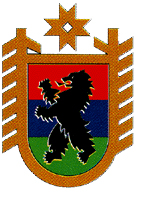  РЕСПУБЛИКА КАРЕЛИЯАДМИНИСТРАЦИЯ  ВЕЛИКОГУБСКОГО СЕЛЬСКОГО ПОСЕЛЕНИЯПОСТАНОВЛЕНИЕС. Великая Губа от 03 марта 2016  года                                                                                 №   15Об утверждении порядка поступления в администрациюВеликогубского сельского поселения заявлениймуниципальных служащих о невозможности предоставления сведенийо доходах, об имуществе и обязательствах имущественного характераВ соответствии с Федеральным законом  «О муниципальной службе в Российской Федерации» от 02 марта 2007 года № 25-ФЗ, администрация Великогубского  сельского поселенияПОСТАНОВЛЯЕТ:1.Утвердить Порядок поступления в администрацию Великогубского  сельского поселения заявлений муниципальных служащих о невозможности предоставления сведений о доходах, об имуществе и обязательствах имущественного характера (Приложение № 1).2. Настоящее Постановление вступает в силу после официального опубликования (обнародования). Глава    Великогубского  сельского поселения  		                                                           И.А. Панкратов   Приложение  № 1Постановлением администрации Великогубского  сельского поселенияот 03 марта  2016 года № 15ПОРЯДОК поступления в администрацию Великогубского  сельского поселения заявлений муниципальных служащих  о невозможности предоставления сведений о доходах, об имуществе и обязательствах имущественного характера1. Муниципальные служащие органов местного самоуправления Великогубского  сельского поселения (далее - органы местного самоуправления, муниципальные служащие), не имеющие возможности по объективным причинам предоставить сведения о доходах, об имуществе и обязательствах имущественного характера своих супруги (супруга) и несовершеннолетних детей, подают соответствующее заявление в кадровую службу органа местного самоуправления.  2. Регистрация заявлений муниципальных служащих проводится в журнале по форме:Порядковый номер регистрации является номером регистрации обращения уволенного гражданина.Дата и номер регистрации заявления проставляются на первом листе заявления.3. Зарегистрированные заявления муниципальных служащих в течение трех дней передаются председателю комиссии органов местного самоуправления муниципального образования «Великогубского  сельское поселение» по соблюдению требований к служебному поведению и урегулированию конфликта интересов (далее – комиссия), а в случае его отсутствия – заместителю председателя комиссии.4. Муниципальным служащим при невозможности по объективным причинам предоставить сведений о доходах, об имуществе и обязательствах имущественного характера супруги (супруга) и несовершеннолетних детей для подачи заявления использовать установленную настоящим порядком форму заявления (приложение 1 к порядку ).Приложение 1к Порядку поступления в администрацию Великогубского  сельского поселения заявлений муниципальных служащих о невозможности предоставления сведений о доходах, об имуществе и обязательствах имущественного характераЗАЯВЛЕНИЕо невозможности по объективным причинам представить сведения о доходах, об имуществе и обязательствах имущественного характера своего (своих) __________________________________________________________________(указывается: супруги, супруга, несовершеннолетнего ребенка, несовершеннолетних детей) «_____»________________20___года мною в ____________________________________________________________________________________________________________________(указывается кадровая служба органа местного самоуправления)в соответствии с пунктом 1 статьи 15 Федерального закона «О муниципальной службе в Российской Федерации» от 2 марта 2007 года № 25-ФЗ, Указом Главы Республики Карелия от 30 декабря 2009 года № 120 была представлена справка о доходах, об имуществе и обязательствах имущественного характера  супруги (супруга) и несовершеннолетних детей лица, замещавшего государственную должность  Республики Карелия (далее – справка), а именно:____________________________________________________________                                             (указать кого: супруга, супруги, несовершеннолетнего сына, несовершеннолетней дочери)____________________________________________________________________(фамилия, имя, отчество)Сообщаю о невозможности предоставления в справке сведений о ____________________________________________________________________                                              (указать, каких именно сведений)в полном объеме по нижеследующим объективным причинам:___________________________________________________________                                                        (излагаются причины)Сообщаю, что для представления в полном объеме вышеуказанных сведений мною были предприняты следующие меры:__________________________________________________________________________________________________________________________________(излагаются предпринятые меры)В результате предпринятых мною мер: ___________________________________________________________________                                                                                    (излагаются результаты)Прошу  признать причины непредставления мною в справке необходимых сведений в полном объеме объективными и уважительными.Приложения:_________________________________________________________________________________________________________________________             (прилагаются документы, подтверждающие факты, изложенные в заявлении (при их наличии)«_____»_____________20__г.________________________ __________________                                                                                               (подпись)                                                 (расшифровка подписи)№ п/пФамилия, имя, отчество муниципаль-ного служащегоНаименование замещаемой муниципальным служащим должности с указанием структурного подразделенияДата заявленияОтчетный годПринадлежность сведений Принадлежность сведений Дата регистрации заявленияФамилия, инициалы лица, зарегистриро-вавшего заявлениеПодпись лица, зарегистрировавшего заявлениеПодпись муници-пального служащегоподавшего заявление (если вручено лично)№ п/пФамилия, имя, отчество муниципаль-ного служащегоНаименование замещаемой муниципальным служащим должности с указанием структурного подразделенияДата заявленияОтчетный годстепень родства (супруг (а), сын, дочь)фамилия, имя, отчествоДата регистрации заявленияФамилия, инициалы лица, зарегистриро-вавшего заявлениеПодпись лица, зарегистрировавшего заявлениеПодпись муници-пального служащегоподавшего заявление (если вручено лично)Дата регистрации в журнале ______________Номер регистрации__________________В_____________________________________(наименование органа местного самоуправления)______________________________________________(ФИО руководителя органа местного самоуправления)от___________________________________________________    (фамилия, имя, отчество муниципального служащего)_______________________________________________             (наименование должности с указанием структурного подразделения) 